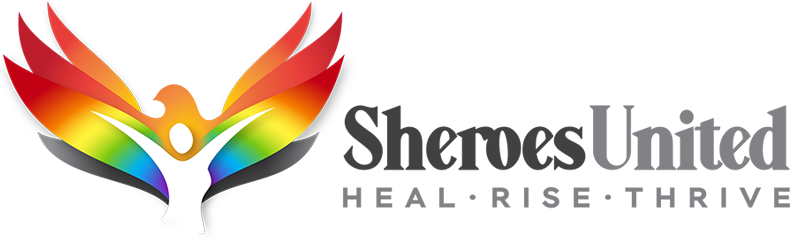 MY PERSONAL BILL OF RIGHTSI have the right ________________________________________ I have the right ________________________________________ I have the right ________________________________________ I have the right ________________________________________ I have the right ________________________________________ I have the right ________________________________________ I have the right ________________________________________ I have the right ________________________________________ I have the right ________________________________________ I have the right ________________________________________ I have the right ________________________________________ I have the right ________________________________________ I have the right ________________________________________ I have the right ________________________________________ 